 Resource 6 – lotus diagram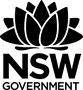 